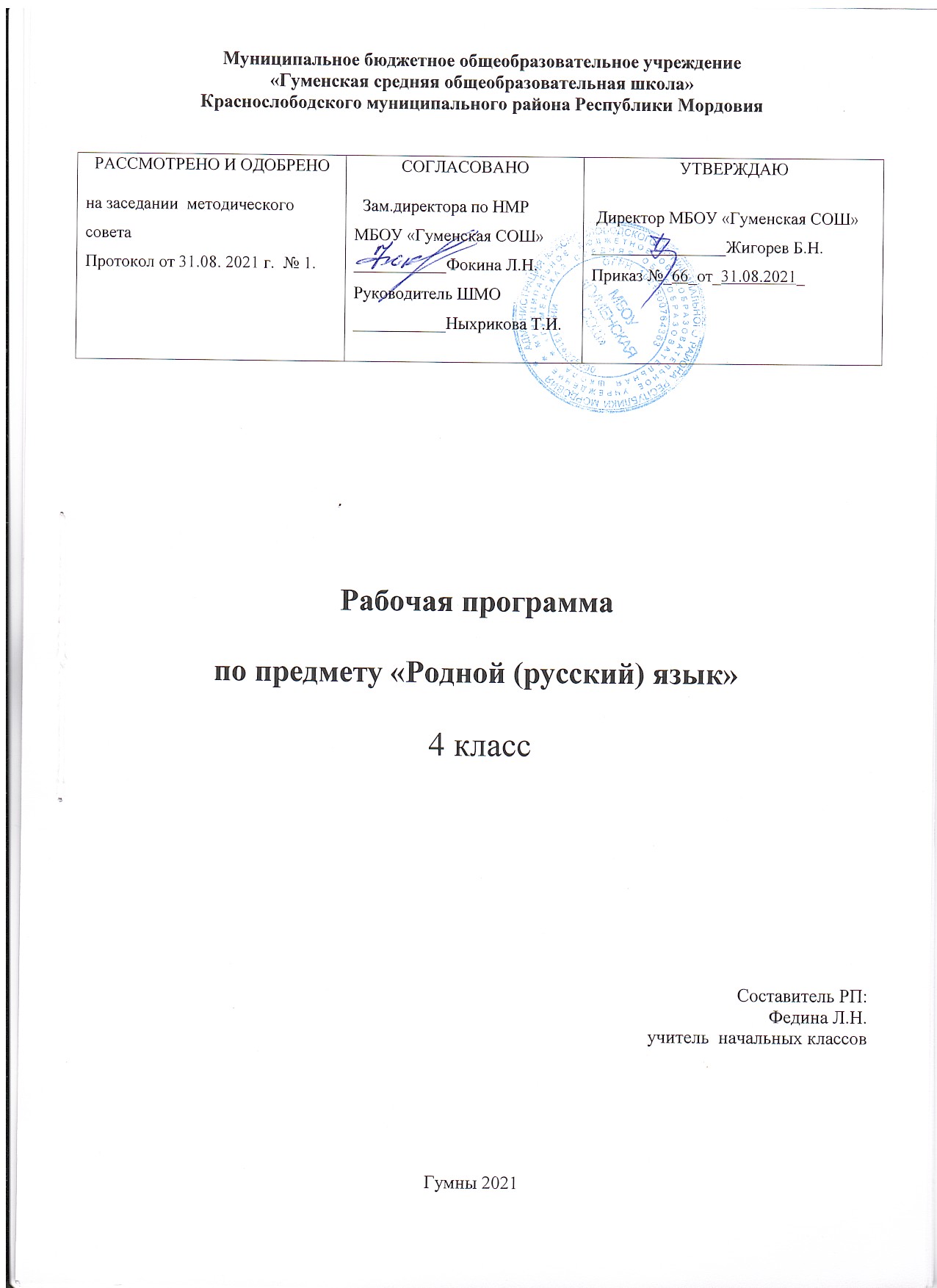 Рабочая программа по родному (русскому) языку разработана на основе требований федерального государственного образовательного стандарта начального общего образования с учётом примерной программы по учебному предмету «Русский родной язык» для образовательных организаций, реализующих программы начального общего образования, разработанной авторским коллективом: О. М. Александрова, Л. А. Вербицкая, С. И. Богданов и учебного плана МБОУ «Гуменская СОШ» на 2021-2022 учебный год.Планируемые результаты освоения учебного предмета «Родной (русский) язык» в 4 классеЛичностные результаты:  уважительное отношение к родному языку как отражению культуры;  погружение в культурно-языковое пространство русского народа, осмысление красоты и величия русского языка;  приобщение к литературному наследию русского народа;  обогащение активного и пассивного словарного запаса, развитие культуры владения родным языком во всей полноте его функциональных возможностей в соответствии с нормами устной и письменной речи, правилами речевого этикета;  расширение знаний о родном языке как системе и как развивающемся явлении, формирование аналитических умений в отношении языковых единиц и текстов разных функционально-смысловых типов и жанров. Метапредметные результаты:  активное использование речевых средств для решения коммуникативных и познавательных задач;  использование различных способов поиска учебной информации в справочниках, словарях, энциклопедиях;  овладение навыками смыслового чтения текстов в соответствии с целями и задачами, действиями сравнения, анализа, синтеза, обобщения, установления причинно-следственных связей, построения рассуждений;  умение слушать собеседника и вести диалог, признавать различные точки зрения и право каждого иметь и излагать свое мнение, аргументировать свою точку зрения. Предметные результаты:  осознание роли русского родного языка в постижении культуры своего народа;  осознание языка как развивающегося явления, связанного с историей народа;  осознание национального своеобразия, богатства, выразительности русского языка; распознавание слов с национально-культурным компонентом значения (лексика, связанная с особенностями мировосприятия и отношениями между людьми; слова, обозначающие предметы и явления традиционного русского быта; фольклорная лексика);  понимание значения эпитетов и сравнений, правильное уместное их употребление в речи;  понимание значения фразеологических оборотов, отражающих русскую культуру, менталитет русского народа, элементы русского традиционного быта; уместное употребление их в современных ситуациях речевого общения (в рамках изученного);  понимание значений русских пословиц и поговорок, крылатых выражений; правильное их употребление в современных ситуациях речевого общения (в рамках изученного);  понимание значений устаревших слов с национально-культурным компонентом (в рамках изученного);  соотнесение собственной и чужой речи с нормами современного русского литературного языка (в рамках изученного);  соблюдение на письме и в устной речи норм современного русского литературного языка (в рамках изученного);  обогащение активного и пассивного словарного запаса, расширение объёма используемых в речи языковых средств для свободного выражения мыслей и чувств на родном языке адекватно ситуации и стилю общения;  соблюдение основных орфоэпических и акцентологических норм современного русского языка;  соблюдение основных лексических норм современного русского языка;  соблюдение основных грамматических норм современного русского литературного языка;  употребление отдельных грамматических форм имен существительных: словоизменение отдельных форм множественного числа имен существительных;  употребление отдельных глаголов в форме 1 лица единственного числа настоящего и будущего времени, замена синонимическими конструкциями отдельных глаголов, у которых нет формы 1 лица единственного числа настоящего и будущего времени;  выявление и исправление в устной речи типичных грамматических ошибок, связанных с нарушением согласования имени существительного и имени прилагательного в числе, роде, падеже; нарушением координации подлежащего и сказуемого в числе‚ роде (если сказуемое выражено глаголом в форме прошедшего времени);  редактирование письменного текста с целью исправления грамматических ошибок;  соблюдение основных орфографических и пунктуационных норм современного русского литературного языка;  соблюдение изученных орфографических норм при записи собственного текста;  соблюдение изученных пунктуационных норм при записи собственного текста;  соблюдение принципов этикетного общения, лежащих в основе русского речевого этикета;  различение этикетных форм обращения в официальной и неофициальной речевой ситуации.Содержание учебного предметаРаздел 1. Русский язык: прошлое и настоящее (6 часов) Слова, связанные с качествами и чувствами людей (например, добросердечный, доброжелательный, благодарный, бескорыстный); слова, связанные с обучением. Слова, называющие родственные отношения (например, матушка, батюшка, братец, сестрица, мачеха, падчерица). Пословицы, поговорки и фразеологизмы, возникновение которых связано с качествами, чувствами людей, с учением, с родственными отношениями (например, от корки до корки, вся семья вместе, так и душа на месте и т.д.). Сравнение с пословицами и поговорками других народов. Сравнение фразеологизмов из разных языков, имеющих общий смысл, но различную образную форму. Русские традиционные эпитеты: уточнение значений, наблюдение за использованием в произведениях фольклора и художественной литературы. Лексика, заимствованная русским языком из языков народов России и мира. Русские слова в языках других народов. Проектные задания: «Откуда это слово появилось в русском языке» (приобретение опыта поиска информации о происхождении слов); «Сравнение толкований слов в словаре В.И. Даля и современном толковом словаре»; «Русские слова в языках других народов». Раздел 2. Язык в действии (4 часа) Как правильно произносить слова (пропедевтическая работа по предупреждению ошибок в произношении слов в речи). Трудные случаи образования формы 1 лица единственного числа настоящего и будущего времени глаголов (на пропедевтическом уровне). Наблюдение за синонимией синтаксических конструкций на уровне словосочетаний и предложений (на пропедевтическом уровне). История возникновения и функции знаков препинания (в рамках изученного). Совершенствование навыков правильного пунктуационного оформления текста. Раздел 3. Секреты речи и текста (7 часов) Правила ведения диалога: корректные и некорректные вопросы. Информативная функция заголовков. Типы заголовков. Составление плана текста, не разделенного на абзацы. Информационная переработка прослушанного или прочитанного текста: пересказ с изменением лица. Создание текста как результата собственной исследовательской деятельности. Оценивание устных и письменных речевых высказываний с точки зрения точного, уместного и выразительного словоупотребления. Редактирование предложенных и 9 собственных текстов с целью совершенствования их содержания и формы; сопоставление чернового и отредактированного текстов. Практический опыт использования учебных словарей в процессе редактирования текста. Синонимия речевых формул (на практическом уровне)Календарно-тематическое планирование по родному (русскому) языку (17 часов)№Тема разделаТема урокаТип урокаКол-вочасовПланируемые результатыДатапл.ДатафактРусский язык: прошлое и настоящее (6ч)Русский язык: прошлое и настоящее (6ч)Русский язык: прошлое и настоящее (6ч)Русский язык: прошлое и настоящее (6ч)Русский язык: прошлое и настоящее (6ч)Русский язык: прошлое и настоящее (6ч)1Не стыдно не знать, стыдно не учиться.Урок освоения новых знаний1Личностные:  осознавать роль языка и речи в жизни людей; эмоционально «проживать» текст, выражать свои эмоции; понимать эмоции других людей, сочувствовать, сопереживать;Метапредметные: Регулятивные УУД: определять и формулировать цель деятельности на уроке с помощью учителя; проговаривать последовательность действий на уроке; учиться высказывать своё предположение (версию) на основе работы с материалом учебника;Познавательные УУД: ориентироваться в учебнике (на развороте, в оглавлении, в условных обозначениях); в словаре; находить ответы на вопросы в тексте, иллюстрациях; делать выводы в результате совместной работы класса и учителя;Коммуникативные УУД: оформлять свои мысли в устной и письменной форме (на уровне предложения или небольшого текста); слушать и понимать речь других; пользоваться приёмами слушания: фиксировать тему (заголовок), ключевые слова; договариваться с одноклассниками совместно с учителем о правилах поведения и общения оценки и самооценки и следовать им; учиться работать в паре, группеПредметные:  воспринимать на слух тексты в исполнении учителя, обучающихся; осознанно, правильно, выразительно читать целыми словами; понимать смысл заглавия текста; выбирать наиболее подходящее заглавие из данных; самостоятельно озаглавливать текст; выразительно читать и пересказывать текст; делить текст на части, озаглавливать части;2Вся семья вместе, так и душа на месте.Урок освоения новых знаний1Личностные:  осознавать роль языка и речи в жизни людей; эмоционально «проживать» текст, выражать свои эмоции; понимать эмоции других людей, сочувствовать, сопереживать;Метапредметные: Регулятивные УУД: определять и формулировать цель деятельности на уроке с помощью учителя; проговаривать последовательность действий на уроке; учиться высказывать своё предположение (версию) на основе работы с материалом учебника;Познавательные УУД: ориентироваться в учебнике (на развороте, в оглавлении, в условных обозначениях); в словаре; находить ответы на вопросы в тексте, иллюстрациях; делать выводы в результате совместной работы класса и учителя;Коммуникативные УУД: оформлять свои мысли в устной и письменной форме (на уровне предложения или небольшого текста); слушать и понимать речь других; пользоваться приёмами слушания: фиксировать тему (заголовок), ключевые слова; договариваться с одноклассниками совместно с учителем о правилах поведения и общения оценки и самооценки и следовать им; учиться работать в паре, группеПредметные:  воспринимать на слух тексты в исполнении учителя, обучающихся; осознанно, правильно, выразительно читать целыми словами; понимать смысл заглавия текста; выбирать наиболее подходящее заглавие из данных; самостоятельно озаглавливать текст; выразительно читать и пересказывать текст; делить текст на части, озаглавливать части;3Красна сказка складом, а песня – ладом.Урок освоения новых знаний1Личностные:  осознавать роль языка и речи в жизни людей; эмоционально «проживать» текст, выражать свои эмоции; понимать эмоции других людей, сочувствовать, сопереживать;Метапредметные: Регулятивные УУД: определять и формулировать цель деятельности на уроке с помощью учителя; проговаривать последовательность действий на уроке; учиться высказывать своё предположение (версию) на основе работы с материалом учебника;Познавательные УУД: ориентироваться в учебнике (на развороте, в оглавлении, в условных обозначениях); в словаре; находить ответы на вопросы в тексте, иллюстрациях; делать выводы в результате совместной работы класса и учителя;Коммуникативные УУД: оформлять свои мысли в устной и письменной форме (на уровне предложения или небольшого текста); слушать и понимать речь других; пользоваться приёмами слушания: фиксировать тему (заголовок), ключевые слова; договариваться с одноклассниками совместно с учителем о правилах поведения и общения оценки и самооценки и следовать им; учиться работать в паре, группеПредметные:  воспринимать на слух тексты в исполнении учителя, обучающихся; осознанно, правильно, выразительно читать целыми словами; понимать смысл заглавия текста; выбирать наиболее подходящее заглавие из данных; самостоятельно озаглавливать текст; выразительно читать и пересказывать текст; делить текст на части, озаглавливать части;4Красное словцо не ложь.Урок освоения новых знаний1Личностные:  осознавать роль языка и речи в жизни людей; эмоционально «проживать» текст, выражать свои эмоции; понимать эмоции других людей, сочувствовать, сопереживать;Метапредметные: Регулятивные УУД: определять и формулировать цель деятельности на уроке с помощью учителя; проговаривать последовательность действий на уроке; учиться высказывать своё предположение (версию) на основе работы с материалом учебника;Познавательные УУД: ориентироваться в учебнике (на развороте, в оглавлении, в условных обозначениях); в словаре; находить ответы на вопросы в тексте, иллюстрациях; делать выводы в результате совместной работы класса и учителя;Коммуникативные УУД: оформлять свои мысли в устной и письменной форме (на уровне предложения или небольшого текста); слушать и понимать речь других; пользоваться приёмами слушания: фиксировать тему (заголовок), ключевые слова; договариваться с одноклассниками совместно с учителем о правилах поведения и общения оценки и самооценки и следовать им; учиться работать в паре, группеПредметные:  воспринимать на слух тексты в исполнении учителя, обучающихся; осознанно, правильно, выразительно читать целыми словами; понимать смысл заглавия текста; выбирать наиболее подходящее заглавие из данных; самостоятельно озаглавливать текст; выразительно читать и пересказывать текст; делить текст на части, озаглавливать части;5Язык языку весть подаёт.Урок освоения новых знаний1Личностные:  осознавать роль языка и речи в жизни людей; эмоционально «проживать» текст, выражать свои эмоции; понимать эмоции других людей, сочувствовать, сопереживать;Метапредметные: Регулятивные УУД: определять и формулировать цель деятельности на уроке с помощью учителя; проговаривать последовательность действий на уроке; учиться высказывать своё предположение (версию) на основе работы с материалом учебника;Познавательные УУД: ориентироваться в учебнике (на развороте, в оглавлении, в условных обозначениях); в словаре; находить ответы на вопросы в тексте, иллюстрациях; делать выводы в результате совместной работы класса и учителя;Коммуникативные УУД: оформлять свои мысли в устной и письменной форме (на уровне предложения или небольшого текста); слушать и понимать речь других; пользоваться приёмами слушания: фиксировать тему (заголовок), ключевые слова; договариваться с одноклассниками совместно с учителем о правилах поведения и общения оценки и самооценки и следовать им; учиться работать в паре, группеПредметные:  воспринимать на слух тексты в исполнении учителя, обучающихся; осознанно, правильно, выразительно читать целыми словами; понимать смысл заглавия текста; выбирать наиболее подходящее заглавие из данных; самостоятельно озаглавливать текст; выразительно читать и пересказывать текст; делить текст на части, озаглавливать части;6Представление результатов проектных заданий, выполненных при изучении раздела.Урок освоения новых знаний1Личностные:  осознавать роль языка и речи в жизни людей; эмоционально «проживать» текст, выражать свои эмоции; понимать эмоции других людей, сочувствовать, сопереживать;Метапредметные: Регулятивные УУД: определять и формулировать цель деятельности на уроке с помощью учителя; проговаривать последовательность действий на уроке; учиться высказывать своё предположение (версию) на основе работы с материалом учебника;Познавательные УУД: ориентироваться в учебнике (на развороте, в оглавлении, в условных обозначениях); в словаре; находить ответы на вопросы в тексте, иллюстрациях; делать выводы в результате совместной работы класса и учителя;Коммуникативные УУД: оформлять свои мысли в устной и письменной форме (на уровне предложения или небольшого текста); слушать и понимать речь других; пользоваться приёмами слушания: фиксировать тему (заголовок), ключевые слова; договариваться с одноклассниками совместно с учителем о правилах поведения и общения оценки и самооценки и следовать им; учиться работать в паре, группеПредметные:  воспринимать на слух тексты в исполнении учителя, обучающихся; осознанно, правильно, выразительно читать целыми словами; понимать смысл заглавия текста; выбирать наиболее подходящее заглавие из данных; самостоятельно озаглавливать текст; выразительно читать и пересказывать текст; делить текст на части, озаглавливать части;Язык в действии (4ч)Язык в действии (4ч)Язык в действии (4ч)Язык в действии (4ч)Язык в действии (4ч)Язык в действии (4ч)Язык в действии (4ч)7Трудно ли образовывать формы глагола?Урок освоения новых знаний1Личностные:  осознавать роль языка и речи в жизни людей; эмоционально «проживать» текст, выражать свои эмоции; понимать эмоции других людей, сочувствовать, сопереживать; обращать внимание на особенности устных и письменных высказываний других людей (интонацию, темп, тон речи; выбор слов и знаков препинания: точка или многоточие, точка или восклицательный знак).Метапредметные: Регулятивные УУД: определять и формулировать цель деятельности на уроке с помощью учителя; проговаривать последовательность действий на уроке;Познавательные УУД: ориентироваться в учебнике (на развороте, в оглавлении, в условных обозначениях); в словаре; находить ответы на вопросы в тексте, иллюстрациях; делать выводы в результате совместной работы класса и учителя;Коммуникативные УУД: оформлять свои мысли в устной и письменной форме (на уровне предложения или небольшого текста); слушать и понимать речь других; пользоваться приёмами слушания: фиксировать тему (заголовок), ключевые слова; договариваться с одноклассниками совместно с учителем о правилах поведения и общения оценки и самооценки и следовать им;Предметные:  правильно списывать слова, предложения, текст, проверять написанное, сравнивая с образцом; писать под диктовку слова, предложения, текст из 30–40 слов, писать на слух без ошибок слова, где произношение и написание совпадают; обращать внимание на особенности употребления слов; ставить вопросы к словам в предложении; видеть слова, называющие, о ком или о чём говорится в предложении и что говорится;8Можно ли об одном и том же сказать по разному?Урок освоения новых знаний1Личностные:  осознавать роль языка и речи в жизни людей; эмоционально «проживать» текст, выражать свои эмоции; понимать эмоции других людей, сочувствовать, сопереживать; обращать внимание на особенности устных и письменных высказываний других людей (интонацию, темп, тон речи; выбор слов и знаков препинания: точка или многоточие, точка или восклицательный знак).Метапредметные: Регулятивные УУД: определять и формулировать цель деятельности на уроке с помощью учителя; проговаривать последовательность действий на уроке;Познавательные УУД: ориентироваться в учебнике (на развороте, в оглавлении, в условных обозначениях); в словаре; находить ответы на вопросы в тексте, иллюстрациях; делать выводы в результате совместной работы класса и учителя;Коммуникативные УУД: оформлять свои мысли в устной и письменной форме (на уровне предложения или небольшого текста); слушать и понимать речь других; пользоваться приёмами слушания: фиксировать тему (заголовок), ключевые слова; договариваться с одноклассниками совместно с учителем о правилах поведения и общения оценки и самооценки и следовать им;Предметные:  правильно списывать слова, предложения, текст, проверять написанное, сравнивая с образцом; писать под диктовку слова, предложения, текст из 30–40 слов, писать на слух без ошибок слова, где произношение и написание совпадают; обращать внимание на особенности употребления слов; ставить вопросы к словам в предложении; видеть слова, называющие, о ком или о чём говорится в предложении и что говорится;9Как и когда появились знаки препинания?Урок освоения новых знаний1Личностные:  осознавать роль языка и речи в жизни людей; эмоционально «проживать» текст, выражать свои эмоции; понимать эмоции других людей, сочувствовать, сопереживать; обращать внимание на особенности устных и письменных высказываний других людей (интонацию, темп, тон речи; выбор слов и знаков препинания: точка или многоточие, точка или восклицательный знак).Метапредметные: Регулятивные УУД: определять и формулировать цель деятельности на уроке с помощью учителя; проговаривать последовательность действий на уроке;Познавательные УУД: ориентироваться в учебнике (на развороте, в оглавлении, в условных обозначениях); в словаре; находить ответы на вопросы в тексте, иллюстрациях; делать выводы в результате совместной работы класса и учителя;Коммуникативные УУД: оформлять свои мысли в устной и письменной форме (на уровне предложения или небольшого текста); слушать и понимать речь других; пользоваться приёмами слушания: фиксировать тему (заголовок), ключевые слова; договариваться с одноклассниками совместно с учителем о правилах поведения и общения оценки и самооценки и следовать им;Предметные:  правильно списывать слова, предложения, текст, проверять написанное, сравнивая с образцом; писать под диктовку слова, предложения, текст из 30–40 слов, писать на слух без ошибок слова, где произношение и написание совпадают; обращать внимание на особенности употребления слов; ставить вопросы к словам в предложении; видеть слова, называющие, о ком или о чём говорится в предложении и что говорится;10Мини-сочинение «Можно ли про одно и то же сказать по-разному?»Урок освоения новых знаний1Личностные:  осознавать роль языка и речи в жизни людей; эмоционально «проживать» текст, выражать свои эмоции; понимать эмоции других людей, сочувствовать, сопереживать; обращать внимание на особенности устных и письменных высказываний других людей (интонацию, темп, тон речи; выбор слов и знаков препинания: точка или многоточие, точка или восклицательный знак).Метапредметные: Регулятивные УУД: определять и формулировать цель деятельности на уроке с помощью учителя; проговаривать последовательность действий на уроке;Познавательные УУД: ориентироваться в учебнике (на развороте, в оглавлении, в условных обозначениях); в словаре; находить ответы на вопросы в тексте, иллюстрациях; делать выводы в результате совместной работы класса и учителя;Коммуникативные УУД: оформлять свои мысли в устной и письменной форме (на уровне предложения или небольшого текста); слушать и понимать речь других; пользоваться приёмами слушания: фиксировать тему (заголовок), ключевые слова; договариваться с одноклассниками совместно с учителем о правилах поведения и общения оценки и самооценки и следовать им;Предметные:  правильно списывать слова, предложения, текст, проверять написанное, сравнивая с образцом; писать под диктовку слова, предложения, текст из 30–40 слов, писать на слух без ошибок слова, где произношение и написание совпадают; обращать внимание на особенности употребления слов; ставить вопросы к словам в предложении; видеть слова, называющие, о ком или о чём говорится в предложении и что говорится;Секреты речи и текста (7ч)Секреты речи и текста (7ч)Секреты речи и текста (7ч)Секреты речи и текста (7ч)Секреты речи и текста (7ч)Секреты речи и текста (7ч)Секреты речи и текста (7ч)11Задаём вопросы в диалоге.Урок освоения новых знаний1 Личностные:  осознавать роль языка и речи в жизни людей; эмоционально «проживать» текст, выражать свои эмоции; понимать эмоции других людей, сочувствовать, сопереживать;Метапредметные: Регулятивные УУД: определять и формулировать цель деятельности на уроке с помощью учителя; проговаривать последовательность действий на уроке; учиться высказывать своё предположение (версию) на основе работы с материалом учебника;Познавательные УУД: ориентироваться в учебнике (на развороте, в оглавлении, в условных обозначениях); в словаре; находить ответы на вопросы в тексте, иллюстрациях; делать выводы в результате совместной работы класса и учителя;Коммуникативные УУД: оформлять свои мысли в устной и письменной форме (на уровне предложения или небольшого текста); слушать и понимать речь других; пользоваться приёмами слушания: фиксировать тему (заголовок), ключевые слова; договариваться с одноклассниками совместно с учителем о правилах поведения и общения оценки и самооценки и следовать им; учиться работать в паре, группеПредметные:  понимать смысл заглавия текста; выбирать наиболее подходящее заглавие из данных; самостоятельно озаглавливать текст; выразительно читать и пересказывать текст; делить текст на части, озаглавливать части;12Учимся передавать в заголовке тему и основную мысль текста.Урок освоения новых знаний1 Личностные:  осознавать роль языка и речи в жизни людей; эмоционально «проживать» текст, выражать свои эмоции; понимать эмоции других людей, сочувствовать, сопереживать;Метапредметные: Регулятивные УУД: определять и формулировать цель деятельности на уроке с помощью учителя; проговаривать последовательность действий на уроке; учиться высказывать своё предположение (версию) на основе работы с материалом учебника;Познавательные УУД: ориентироваться в учебнике (на развороте, в оглавлении, в условных обозначениях); в словаре; находить ответы на вопросы в тексте, иллюстрациях; делать выводы в результате совместной работы класса и учителя;Коммуникативные УУД: оформлять свои мысли в устной и письменной форме (на уровне предложения или небольшого текста); слушать и понимать речь других; пользоваться приёмами слушания: фиксировать тему (заголовок), ключевые слова; договариваться с одноклассниками совместно с учителем о правилах поведения и общения оценки и самооценки и следовать им; учиться работать в паре, группеПредметные:  понимать смысл заглавия текста; выбирать наиболее подходящее заглавие из данных; самостоятельно озаглавливать текст; выразительно читать и пересказывать текст; делить текст на части, озаглавливать части;13Особенности озаглавливания текста.Урок освоения новых знаний1 Личностные:  осознавать роль языка и речи в жизни людей; эмоционально «проживать» текст, выражать свои эмоции; понимать эмоции других людей, сочувствовать, сопереживать;Метапредметные: Регулятивные УУД: определять и формулировать цель деятельности на уроке с помощью учителя; проговаривать последовательность действий на уроке; учиться высказывать своё предположение (версию) на основе работы с материалом учебника;Познавательные УУД: ориентироваться в учебнике (на развороте, в оглавлении, в условных обозначениях); в словаре; находить ответы на вопросы в тексте, иллюстрациях; делать выводы в результате совместной работы класса и учителя;Коммуникативные УУД: оформлять свои мысли в устной и письменной форме (на уровне предложения или небольшого текста); слушать и понимать речь других; пользоваться приёмами слушания: фиксировать тему (заголовок), ключевые слова; договариваться с одноклассниками совместно с учителем о правилах поведения и общения оценки и самооценки и следовать им; учиться работать в паре, группеПредметные:  понимать смысл заглавия текста; выбирать наиболее подходящее заглавие из данных; самостоятельно озаглавливать текст; выразительно читать и пересказывать текст; делить текст на части, озаглавливать части;14Учимся составлять план текста.Урок закрепления знаний1 Личностные:  осознавать роль языка и речи в жизни людей; эмоционально «проживать» текст, выражать свои эмоции; понимать эмоции других людей, сочувствовать, сопереживать;Метапредметные: Регулятивные УУД: определять и формулировать цель деятельности на уроке с помощью учителя; проговаривать последовательность действий на уроке; учиться высказывать своё предположение (версию) на основе работы с материалом учебника;Познавательные УУД: ориентироваться в учебнике (на развороте, в оглавлении, в условных обозначениях); в словаре; находить ответы на вопросы в тексте, иллюстрациях; делать выводы в результате совместной работы класса и учителя;Коммуникативные УУД: оформлять свои мысли в устной и письменной форме (на уровне предложения или небольшого текста); слушать и понимать речь других; пользоваться приёмами слушания: фиксировать тему (заголовок), ключевые слова; договариваться с одноклассниками совместно с учителем о правилах поведения и общения оценки и самооценки и следовать им; учиться работать в паре, группеПредметные:  понимать смысл заглавия текста; выбирать наиболее подходящее заглавие из данных; самостоятельно озаглавливать текст; выразительно читать и пересказывать текст; делить текст на части, озаглавливать части;15Учимся пересказывать текст.16Учимся оценивать и редактировать тексты.17Представление результатов выполнения проектного задания «Пишем разные тексты об одном и том же»